Календарь предоставления отчетности по охране труда организациями (учреждениями), индивидуальными предпринимателями МО город «Саянск» в отдел по труду и управлению охраной труда Управления экономики администрации города Саянск» на 2020 годE-mail: Tukalenko_TG@AdmSayansk.irmail.ru , тел. 5-68-25, каб. 307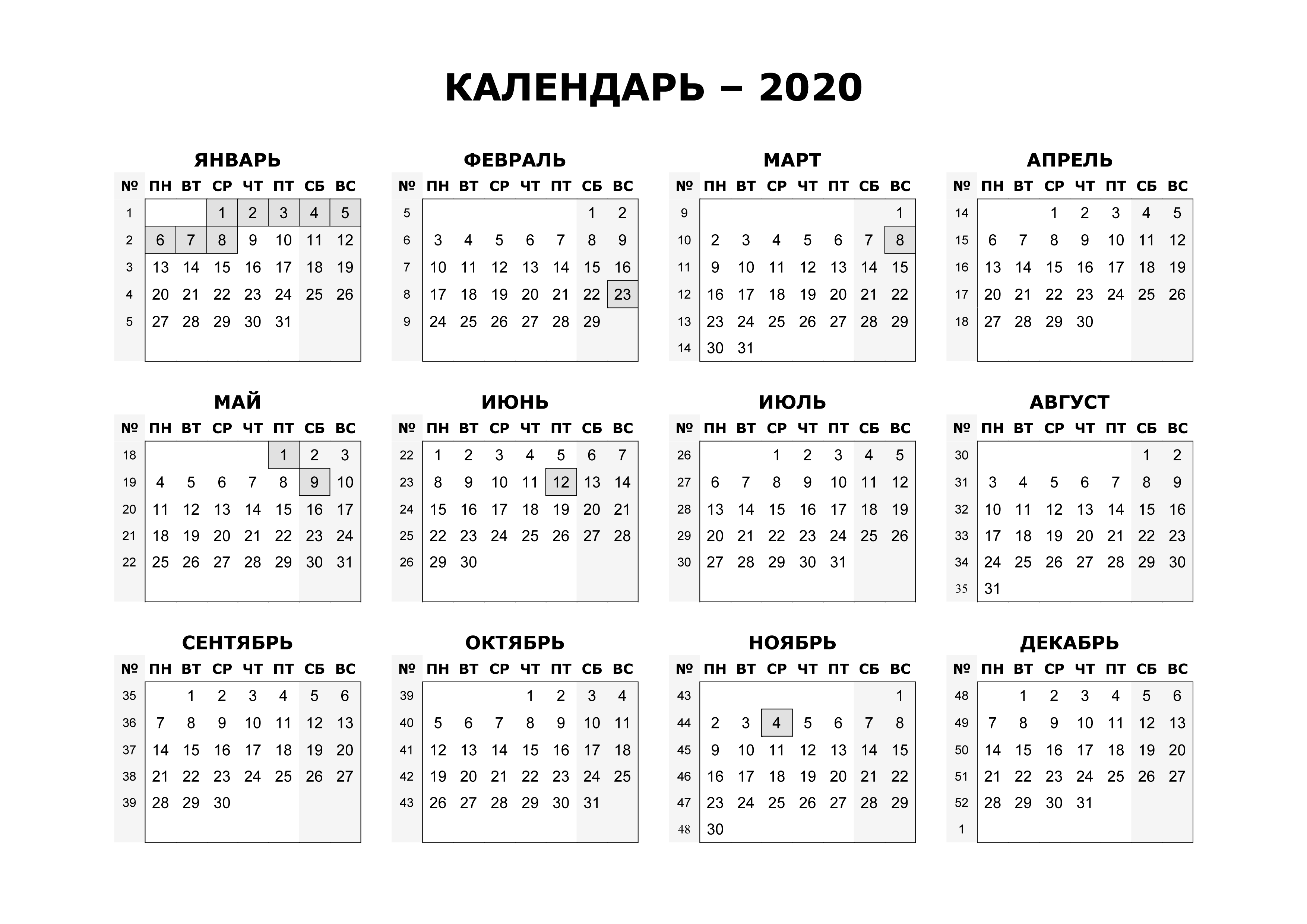 Консультант по управлению охраной труда отдела по труду и управлению охраной труда Тукаленко Татьяна ГригорьевнаТел. 5-68-2510 января  Сведения о состоянии условий труда и компенсациях на работах с вредными и (или) опасными условиями труда за 2019г.Форма N 1-Т (условия труда)ежегодно10 января  Сведения о профессиональной заболеваемости за 2019 год.ежегодно10 января10 января06 апреля 06 июля 05 октябряСведения о травматизме на производстве и профессиональных заболеваниях (Форма N 7 -травматизм)Сведения о произошедших несчастных случаях на производстве ежегодно        ежегодно(ежеквартально)10 января  Сведения о распределении числа пострадавших при несчастных случаях на производстве по основным видам происшествий и причинам несчастных случаев (приложение к форме №7-травматизм)1 раз в три года10 января       10 января  График обучения и проверки знаний требований охраны труда руководителей и специалистов на 2020 годИнформация о прохождении проверки знаний требований охраны труда руководителя организации и специалистов по охране труда (лиц, ответственных за организацию работ по охране труда)        ежегодно       ежегодно10 январяИнформация о выполнении условий коллективного договора, по итогам работы за 2019годежегодно10 января06 апреля 06 июля 05 октября Сведения о наличии обязательств по индексации заработной платы (тарифной ставки, оклада и др.), льгот, предусмотренных сверх установленных действующим законодательством нормежегодно(ежеквартально)10 января 06 апреля 06 июля 05 октябряИнформация об организации и проведения специальной оценки условий труда ежеквартально10 января 06 апреля 06 июля 05 октября Информация о состоянии условий и охраны труда ежеквартально10 января 06 апреля 06 июля 05 октября Информация о наличии производственного травматизма и профессиональных заболеваний ежеквартально